关于参加西华大学中青年骨干教师研修班系列培训——对分课堂—从经验到科学的教学革命活动的通知各位老师：   西华大学中青年骨干教师研修班系列培训——对分课堂—从经验到科学的教学革命活动定于5月14日在腾讯会议平台开播，具体内容如下：主题：西华大学中青年骨干教师研修班系列培训——对分课堂—从经验到科学的教学革命的通知二、内容简介： 以知识记忆为目标的传统讲授法，无法培育创新人才，是人工智能时代教育改革的最大瓶颈。对分课堂（PAD Class）是本土原创的新型教学范式，通过标准化流程，实现了从经验性的个体行为向科学性的群体规范的飞跃。2014年对分课堂初试成功后，迅速传遍全国，得到广泛实践。它非常简单、好用，不分学科、不分班级规模，得到教育界广泛的认可，涌现相关论文2200篇。很多院校建立对分示范校、示范基地和工作室。对分课堂与在线技术结合，形成了在线对分（OPAD）模式，在疫情时期的线上教学中成效显著，迅速发展。我校已有优秀教师开展对分教学，效果良好，并开始向外传播。对分课堂引发教学革命，应该会替代讲授法，成为每一位教师日常教学的基本方法。本讲座介绍对分课堂的科学基础和基本流程，驱散传统教学的迷雾，唤醒教师，变革观念，走上高水平科学化教学的新道路。三、面向对象    第一届中青年骨干教师研修班学员。    欢迎全校教师参加。四、直播时间：   2020年5月14日（星期四）14:30-15:30五、加入直播间方式：活动直播将在腾讯会议平台进行，请老师们按照如下方式进行操作：1. 电脑或手机下载腾讯会议APP。2. 在微信小程序里面搜 腾讯会议。3. 输入会议房间号和密码即可进入。六、报名及签到方式1. 报名方式 本次活动采取扫描微信二维码方式进行报名，名额60人。                               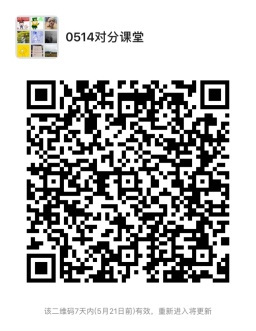 会议房间号和密码将在5月14日直播前发送到微信群，请各位老师及时查收。2. 签到方式 进入直播间后，请老师们自己备注学校和名字。格式：西华+学院+姓名。     七、主讲嘉宾：张学新，美国普林斯顿大学心理学博士，耶鲁大学博士后。现任复旦大学心理系教授、博士生导师、上海市东方学者，复旦大学教师教学发展中心特邀研究员。研究认知心理学、脑科学与教育心理学，发现中文特有脑电波N200，提出汉字拼义理论，创立“对分课堂”教学新模式。获上海市教学成果一等奖，高教学会教学创新典型案例奖，全国教育创新先锋教师奖。出版《对分课堂：中国教育的新智慧》（科学出版社，2017）专著等。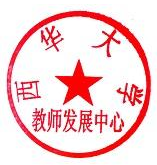  教师发展中心                                         2020年5月14日